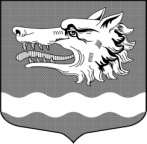 СОВЕТ ДЕПУТАТОВМУНИЦИПАЛЬНОГО ОБРАЗОВАНИЯРаздольевское сельское поселение муниципального образованияПриозерский муниципальный район Ленинградской областиРЕШЕНИЕ от 23 августа 2019 года				                                               № 177В соответствии с Федеральным законом от 15.04.2019 N 63-ФЗ "О внесении изменений в часть вторую Налогового кодекса Российской Федерации" и Федеральным законом от 03.08.2018 N 302-ФЗ "О внесении изменений в части первую и вторую Налогового кодекса Российской Федерации" и в целях приведения муниципальных нормативных правовых актов МО Раздольевское сельское поселение в соответствие с нормами действующего законодательства РФ, Совет депутатов муниципального образования Раздольевское сельское поселение муниципального образования Приозерский муниципальный район  Ленинградской области решил:1. Внести в решение совета депутатов муниципального образования  Раздольевское сельское поселение муниципального образования Приозерский муниципальный район Ленинградской области 13 ноября  2015 года   №  41 «Об установлении на территории муниципального образования Раздольевское сельское поселение муниципального образования Приозерский муниципальный район Ленинградской области налога на имущество физических лиц» следующие дополнения и изменения:Пункт 4. Порядок определения налоговой базы исходя из кадастровой стоимости объектов налогообложения Решения № 41 читать в следующей редакции:«4.1. Налоговая база в отношении комнаты, части квартиры определяется как ее кадастровая стоимость, уменьшенная на величину кадастровой стоимости 10 квадратных метров площади этой комнаты, части квартиры.4.2. Налоговая база в отношении жилого дома определяется как его кадастровая стоимость, уменьшенная на величину кадастровой стоимости 50 квадратных метров общей площади этого жилого дома.4.3. Налоговая база в отношении единого недвижимого комплекса, в состав которого входит хотя бы один жилой дом, определяется как его кадастровая стоимость, уменьшенная на один миллион рублей.4.4. Налоговая база в отношении объектов налогообложения, указанных в п. 4.1, 4.2, 4.3, настоящего решения, находящихся в собственности физических лиц, имеющих трех и более несовершеннолетних детей, уменьшается на величину кадастровой стоимости 5 квадратных метров общей площади квартиры, площади части квартиры, комнаты и 7 квадратных метров общей площади жилого дома, части жилого дома в расчете на каждого несовершеннолетнего ребенка.4.5. Налоговый вычет, предусмотренный настоящим пунктом, предоставляется в отношении одного объекта налогообложения каждого вида (квартира, часть квартиры, комната, жилой дом, часть жилого дома) в порядке, аналогичном порядку, предусмотренному пунктами 6 и 7 статьи 407 Налогового Кодекса РФ, в том числе в случае непредставления в налоговый орган соответствующего заявления, уведомления.»2. Решение от 21.06.2017 года № 89 «О внесении изменений в решение совета депутатов от 13.11.2015г № 41 «Об установлении на территории МО Раздольевское сельское поселение налога на имущество физических лиц»» считать утратившим силу.3. Настоящее решение подлежит опубликованию в средствах массовой информации и размещению на официальном сайте муниципального образования Раздольевское сельское поселение муниципального образования Приозерский муниципальный район Ленинградской области. 4. Контроль за исполнением настоящего решения возложить на постоянную      комиссию Совета депутатов по экономике, бюджету, налогам, муниципальной собственности (председатель Гусева Н.В.)Глава муниципального образования                               А.В. Долгов Иванова С.В. 8(81379)66-649Разослано: дело-2, бухгалтерия - 1, ИФНС-1; Прокуратура-1